Проект: «Талантливые дети»Цель проекта: сформировать навыки сценического выступления.Задачи проекта: воспитание сценических навыков: умение выразить себя, показывать настроение номера перед публикой, выражать творческие способности через муз. произведения.Ожидаемые результаты: показать творческие достижения воспитанников.Оборудование:  музыкальный центр, компьютер,оборудование для танцев, сценические костюмы.Вид проекта: познавательный, долгосрочныйУчастники проекта: дети, родители, музыкальный руководитель Срок реализации: начало 2012 г. и далее.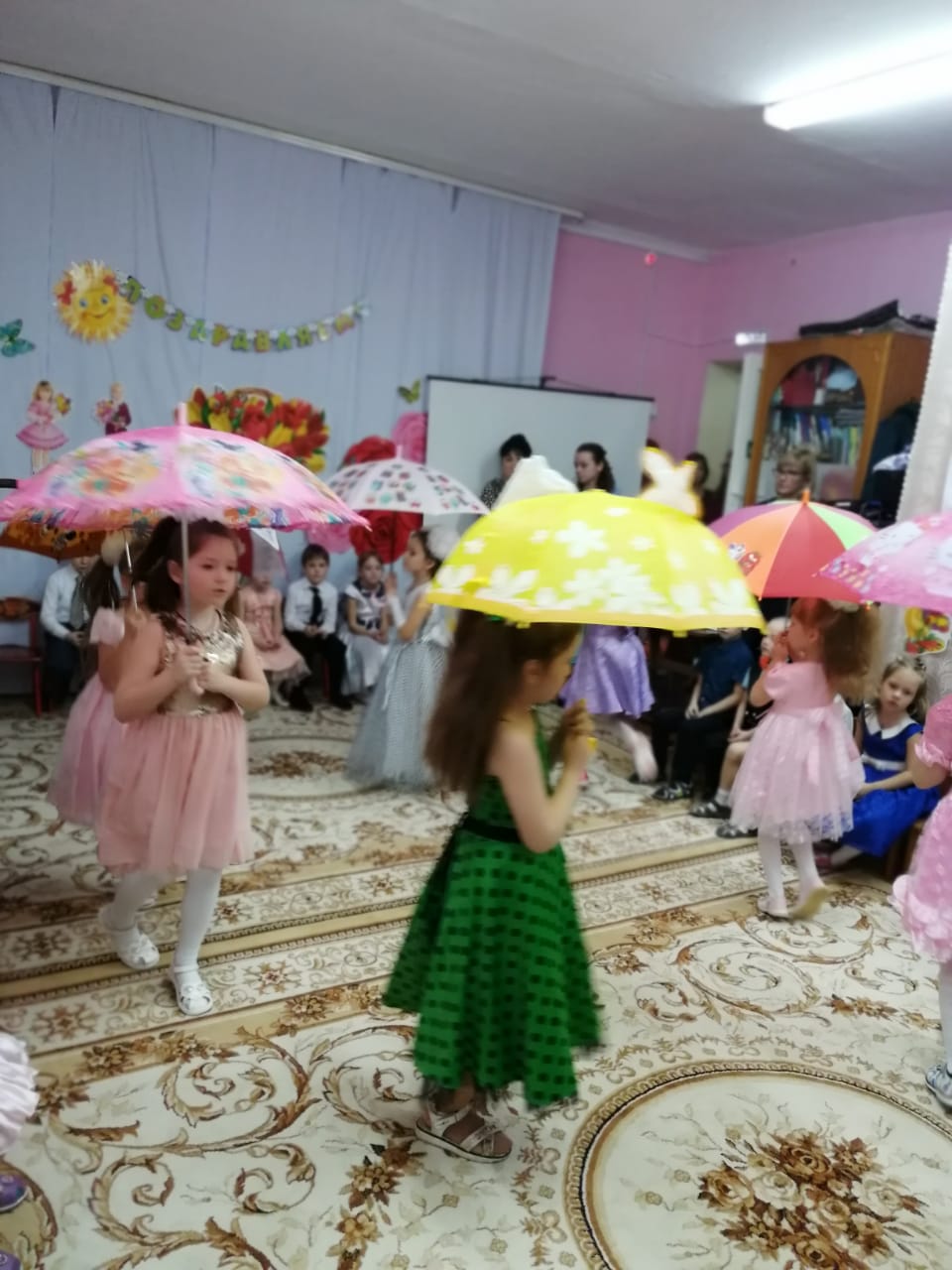 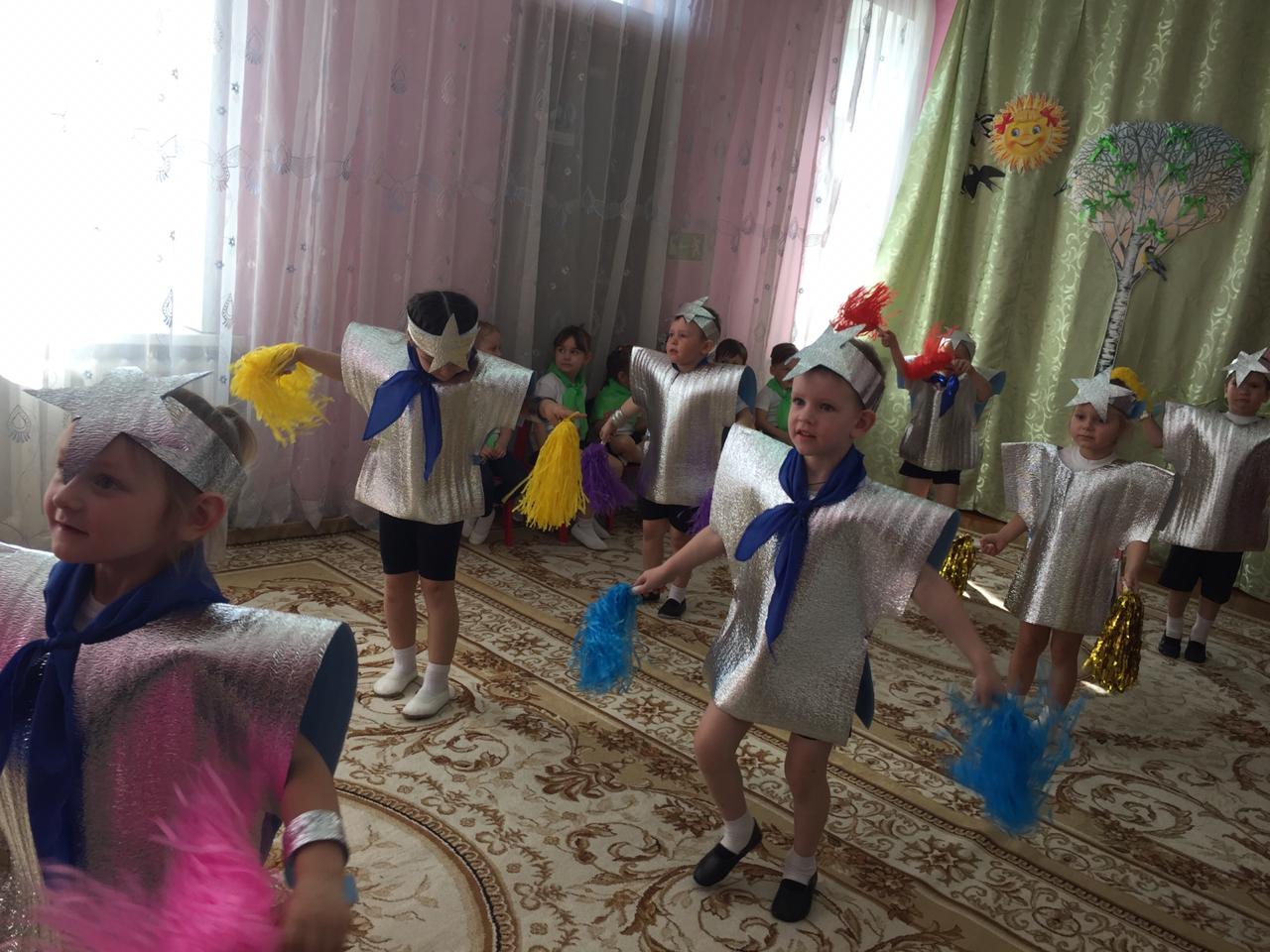 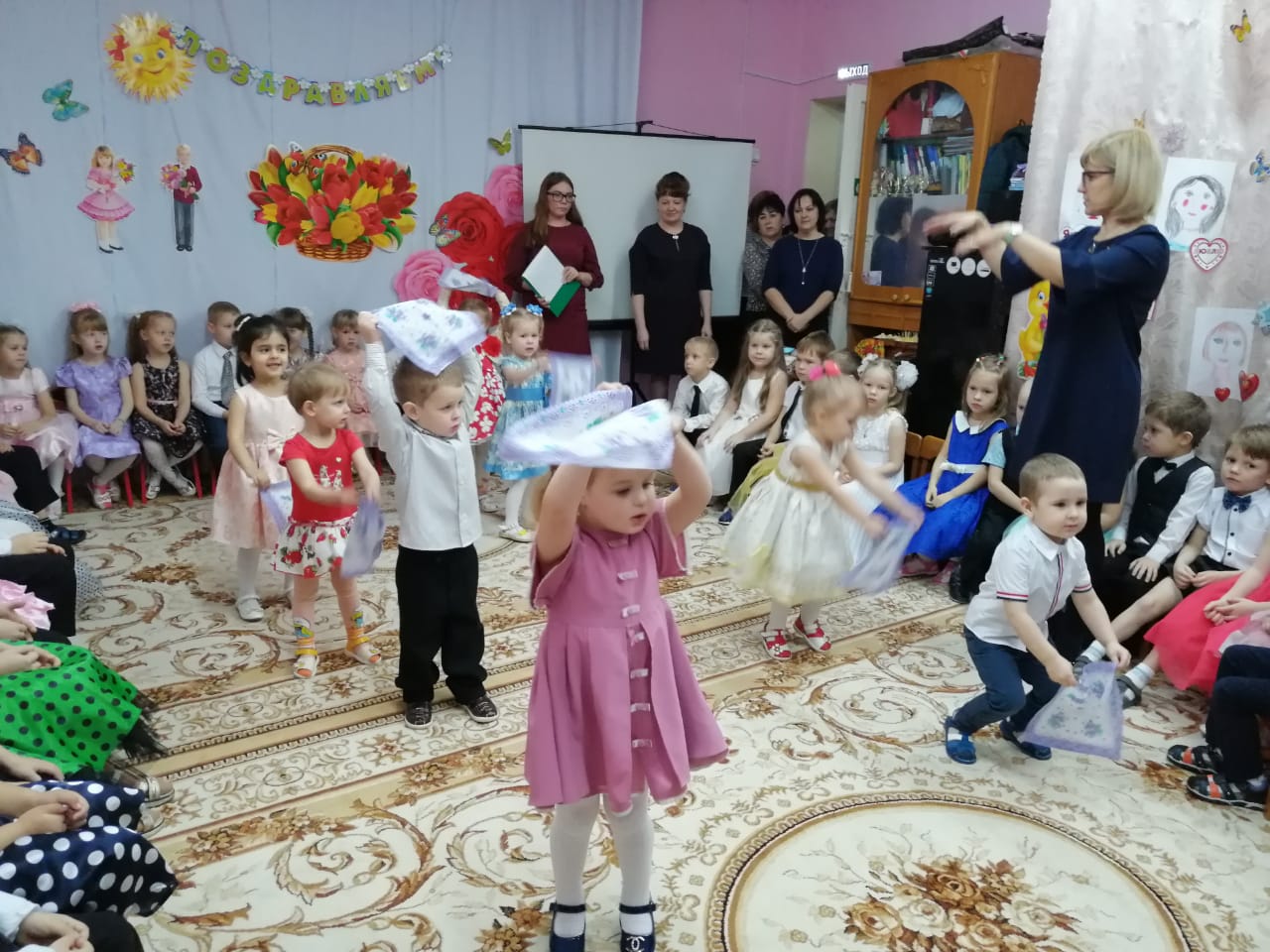 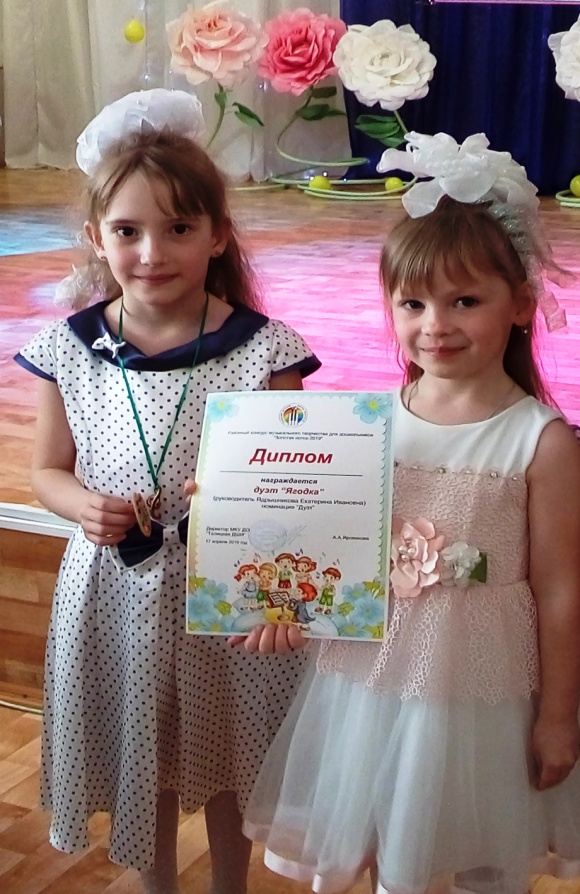 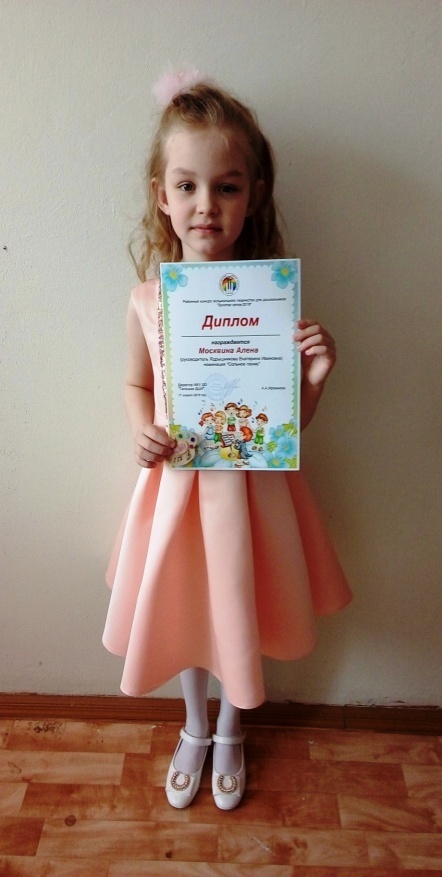 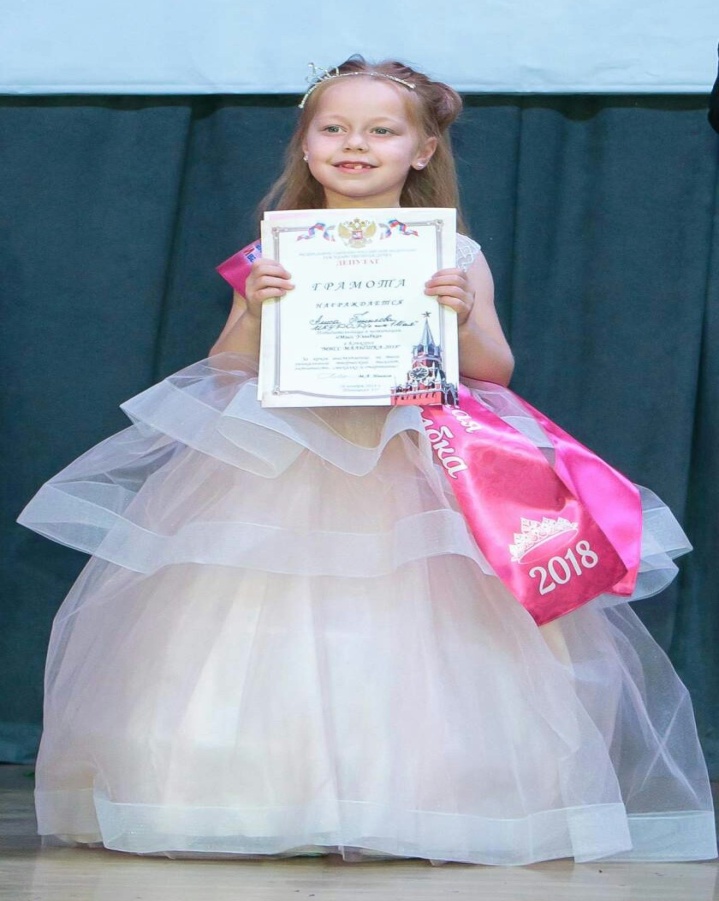 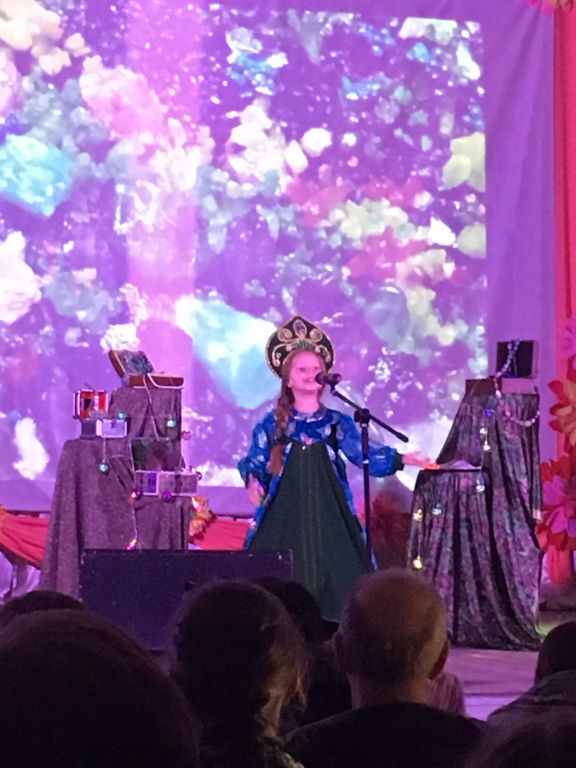 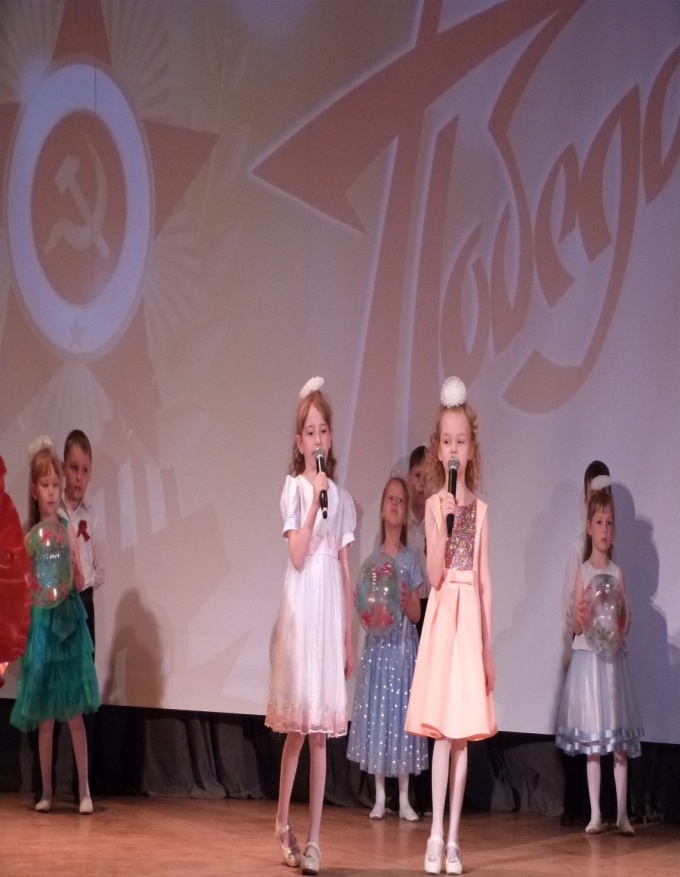 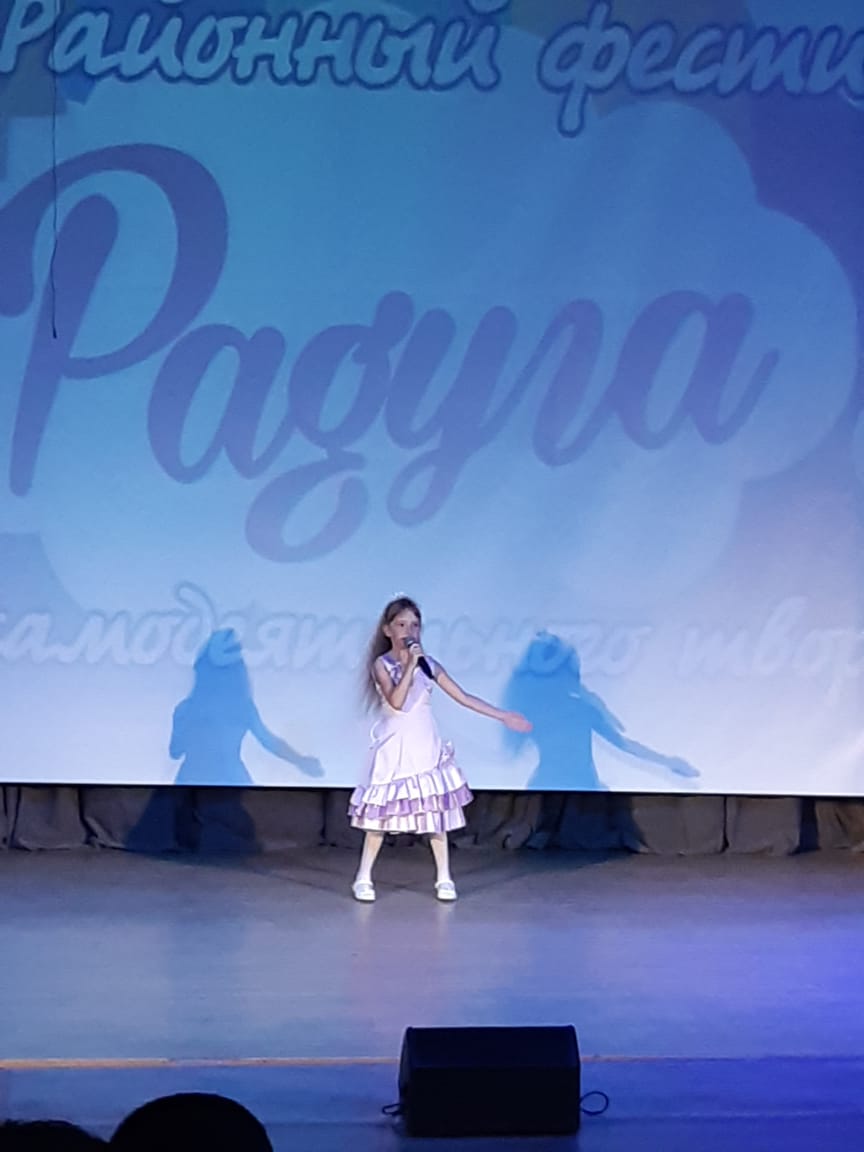 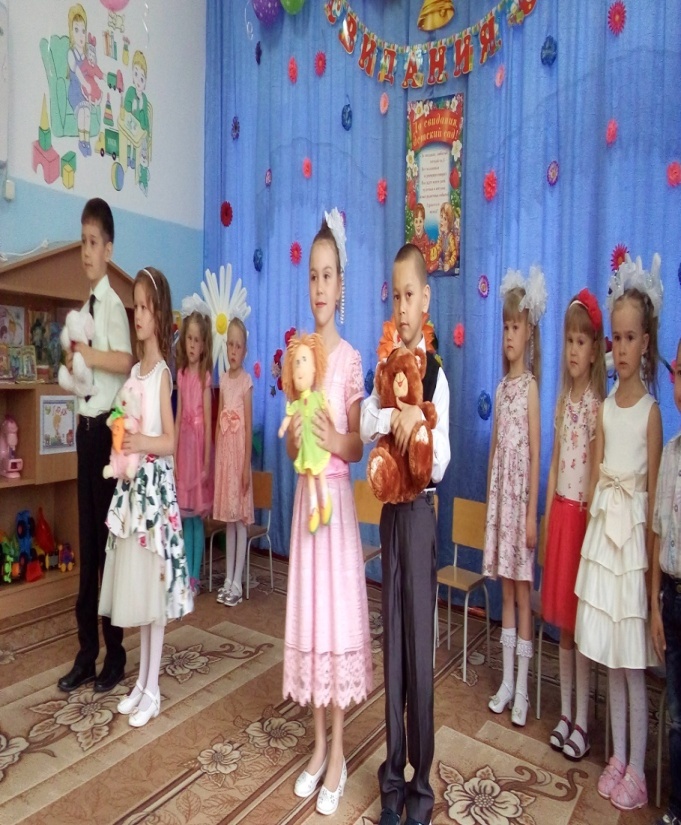 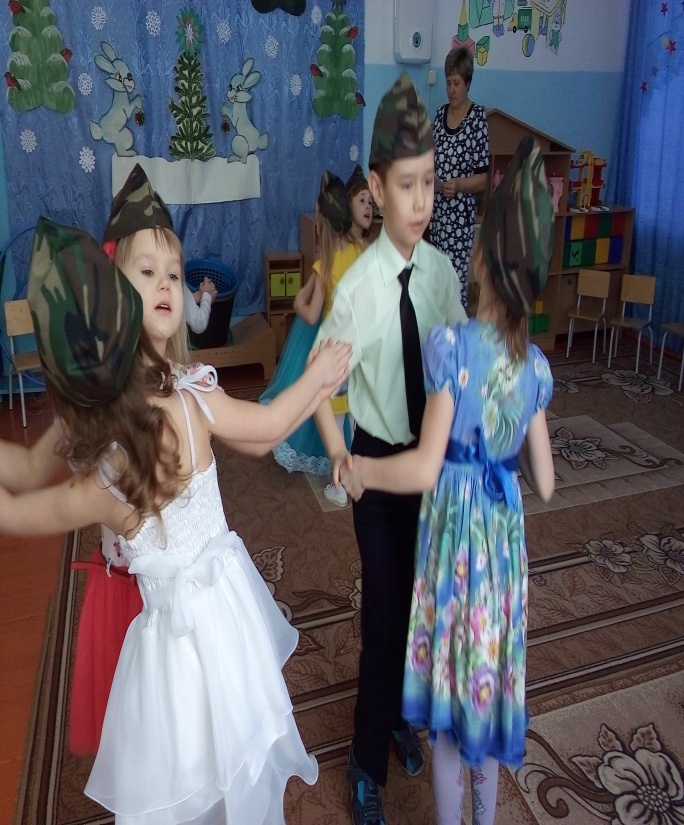 